Contact InformationAvailabilityDuring which hours are you available for volunteer assignments?  Please check all that apply.Career InterestsPlease check the career paths in which you are interested in.Special Skills or QualificationsSummarize special skills and qualifications you have acquired from the MHS Public Safety Academy and or your time at a volunteer emergency service agency.   (100 word minimum)EMS InternshipPlease describe for the interview panel why you wish to be selected for an internship at McDowell County EMS.  What do you hope to gain from this opportunity?   (200 word minimum- 500 word max)Person to Notify in Case of EmergencyGPA / Grades / Volunteer WorkAgreement and SignatureBy submitting this application, I affirm that the facts set forth in it are true and complete. I understand that if I am accepted as an intern, any false statements, omissions, or other misrepresentations made by me on this application may result in my immediate dismissal.Please return this application along with three letters of recommendation and any other supporting documentation to the following address. An official current transcript from McDowell High School must also be submitted.All applications must be received by April 2, 2018.Email – Director William Kehler      wkehler@mcdowellems.comUS Mail:McDowell EMS 60 East Court StreetMarion, NC 28752McDowell County EMS / McDowell County 911Internship Application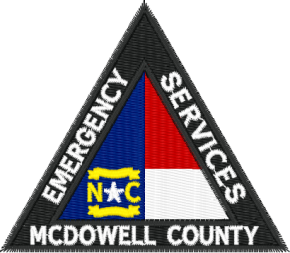 NameStreet AddressCity ST ZIP CodeCell PhoneE-Mail AddressParents NameParents Contact InfoWeekday afternoonsWeekend morningsWeekday eveningsWeekend afternoonsWeekend eveningsEMS___ 911 CommunicationsFireNursing or other health care related fieldLaw EnforcementOther please describe ______________________________________________________________Which internship program are you applying for:   __________EMS      __________911 CommunicationsNameStreet AddressCity ST ZIP CodeHome PhoneWork PhoneCell PhoneE-Mail Address   YES   -------    NOEnrolled or successfully completed MHS Public Safety Class or Health Science ClassPlease list other volunteerwork / community service that you have performed.Days Absent Current School YearName (printed)SignatureDate